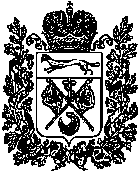 П О С Т А Н О В Л Е Н И ЕГЛАВЫ МУНИЦИПАЛЬНОГО ОБРАЗОВАНИЯБАЛАНДИНСКИЙ СЕЛЬСОВЕТАСЕКЕЕВСКОГО РАЙОНА ОРЕНБУРГСКОЙ ОБЛАСТИ__________________________________________________________________от 05.02.2007г.                          с.Баландино                                      № 3-п                        О комиссии по контролю за поступлением                       в доход местного бюджета арендной платы                      за государственные земельные участки до их                      разграничения по видам собственности         В соответствии с п. 20 ст. 14 Федерального закона от 06.10.2003 № 131 – ФЗ,  п.10, ст.3 Федерального Закона “О введении в действие Земельного Кодекса РФ” от 25.10.2001 №137 – ФЗ, ст. 12 Закона Оренбургской области «О порядке управления земельными ресурсами на территории Оренбургской области» от 16.11.2002 № 317/64 – III – ОЗ, ст. 5 Устава муниципального образования Баландинский сельсовет, постановляю:Утвердить состав комиссии по контролю за поступлением в доход местного бюджета арендной платы за государственные земельные участки до их разграничения по видам собственности согласно приложению 1.2.    Утвердить положение о комиссии по контролю за поступлением в доход местного бюджета арендной платы за государственные земельные участки до их разграничения по видам собственности согласно приложению 2.Постановление вступает в силу с 01.01.2007г.   Главасельсовета                                                                 Н.А.Мухетов                               Разослано:  администрации района, прокурору,в дело.       Приложение 1                                                                           к постановлению главы                                                                          муниципального образования                                                                                                                                      Баландинский  сельсовет                                                                                                           от 05.02.2007 г. .№ 3Составкомиссии по контролю за поступлением в доход местного бюджета арендной платы за государственные земельные участки до их разграничения по видам собственностиПредседатель комиссии: Н.А.Мухетов-                                 глава муниципального образования Балан-                                                                                                                                                                       динский сельсовет;Секретарь комиссии:Т.Н.Иванова -                                                                  специалист 1 категории администрации                                                     муниципального образования Баландинский                                                   сельсоветЧлены комиссии:Манжукова А.Н.     – бухгалтер администрации муниципального образования Баландинский сельсоветПриложение 2                                                                                 к постановлению главы                                                                                   муниципального образования                                                                                                                               Баландинский  сельсовет                                                                                    от 05.02.2007г. № 3ПОЛОЖЕНИЕо комиссии по контролю за поступлением в доход местного бюджета арендной платы за государственные земельные участки до их разграниченияОбщие положенияНастоящее положение о комиссии по контролю за поступлением в доход местного бюджета арендной платы за государственные земельные участки до их разграничения (далее – комиссия)  разработано на основании ст. 12 Закона Оренбургской области от 16.11.2002 № 317/64 – III – ОЗ «О порядке управления земельными ресурсами на территории Оренбургской области».1.2. Комиссия является коллегиальным органом, деятельность которого направлена на обеспечение поступлений в местный бюджет доходов от аренды государственных земель до их разграничения (далее земельных участков).          Комиссия  создается и упраздняется постановлением главы муниципального образования Баландинский сельсовет.Организационно – техническую деятельность комиссии обеспечивает секретарь комиссии.Задачи комиссии2.1. Взаимодействие с органами осуществляющими контроль за сохранностью и использованием земельных участков.Организация ведения мониторинга заключения и выполнения условий договоров аренды земельных участков.Контроль за организацией и ведением претензионно – исковой работы по взысканию задолженности по арендной плате за земельные участки.Координация работ за исполнением бюджетного задания.Права комиссииПроведения анализа по выполнению арендаторами условий договоров аренды земельных участков, в части полноты и своевременности внесения арендной платы за землю.  Заслушивание на заседании комиссии неплательщиков арендной платы за землю.Внесения предложения главе администрации района о прекращении аренды земельного участка  в соответствии с нормами действующего законодательства.Выдача рекомендаций ответственным лицам по оформлению договоров аренды земельных участков, по организации ведения претензионно – исковой работы.4. Организация деятельности комиссии.Комиссия организует работу посредством проведения заседаний на которых проводится анализ по выполнению арендаторами условий договоров аренды земельных участков, в части полноты и своевременности внесения арендных платежей.4.2.   Заседание комиссии проводится не реже двух раз в квартал.4.3. Заседание комиссии считается правомочным при наличии не менее половины ее членов.4.4. На заседании комиссии ведется протокол, который подписывается председателем и секретарем комиссии.4.5. Комиссию возглавляет председатель, который:4.5.1. Организует работу комиссии и руководит ее деятельностью.4.5.2. Распределяет обязанности  между членами комиссии.4.5.3. Информирует главу администрации Асекеевского района о работе комиссии.4.4. Подписывает протоколы заседания комиссии.